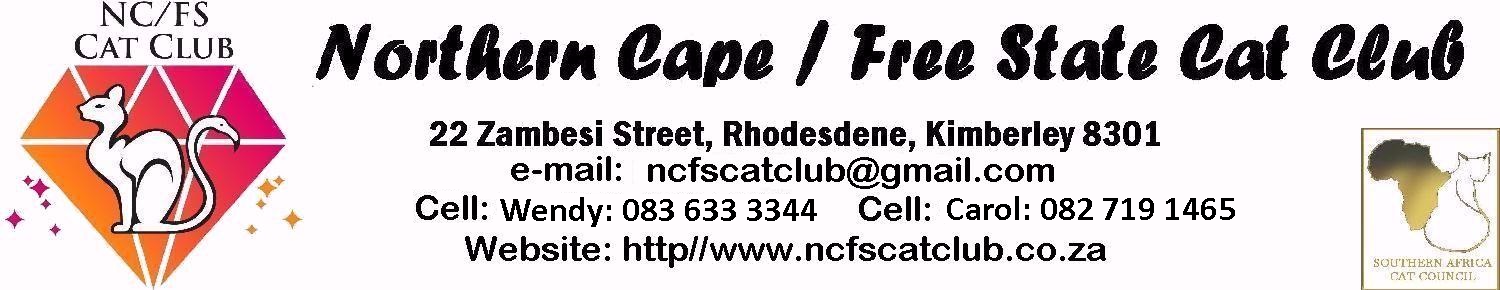 NEW MEMBER / RENEWAL OF MEMBERSHIPName - Mr/Mrs/Ms/Dr…………………………………………………………………………………….Address…………………………………………………………………………………………….…………………………………………………….…………..…………………………Code……Tel No. (Home)……………………………… (Work)……… ……………………………….....Cell…………………………………………………. Fax …………………..………………………………….E-Mail address …………………………………………………………………………………………..……..Type/s of Cat you Breed/Own ................................................................................................ Are you a Registered SACC Breeder? (Please circle)   Yes / No      Name of Cattery: ..................................................................................................................................I, the undersigned hereby make application to join the NC /FS Cat Club and I/we agree to abide by the Club Constitution and Rules and agree to accept as final the decision of the committee in respect of my application.Signed ………………………………………..………  Date …………………………………                                (If under 16 years of age parent/guardian must sign)Membership Fees:Payment of R…………………….is attached hereto.        Yes ………..  No ……..Banking Details: A/c Name:  NC/FS Cat Club, Standard Bank: Branch Code:  050002 A/c No: 143815377 Copy of the deposit slip to accompany this form.Return to- The Treasurer (Wendy Welham) e-mail:  wendywelham@gmail.com    ORSecretary (Carol Kotze) e-mail ncfscatclub@gmail.com NC/FS Cat Club22 Zambesi StreetRhodesdene8301 Full                                  R45.00 p.a Family  (two members)   R55.00 p.a.Junior/Pensioners            R40.00 p.a